Отчет о проведенных мероприятиях в МАДОУ г. Иркутска д/с № 148 «Ручеёк»(в рамках тематической недели по безопасности дорожного движения в период с 20 апреля по 24 апреля 2015 года).Дошкольный возраст – это важнейший период, когда формируется человеческая личность.Определить, правильно или неправильно ведет себя человек в тех или иных обстоятельствах, очень сложно. Тем не менее, необходимо выделить такие правила поведения, которые дети должны выполнять неукоснительно, так как от этого зависит их здоровье и безопасность. Эти правила следует разъяснить детям подробно, а затем следить за их выполнением. Однако безопасность и здоровый образ жизни – это не просто сумма усвоенных знаний, а стиль жизни, адекватное поведение в различных ситуациях. Кроме того, дети могут оказаться в неожиданной ситуации на улице, поэтому главной задачей является стимулирование развития у них самостоятельности и ответственности. Ведь все, чему учат детей, они должны уметь применить в реальной жизни, на практике.В целях профилактики несчастных случаев с воспитанниками на улице, на дороге с 20 апреля по 24 апреля 2015 года в МАДОУ д/с № 148 «Ручеёк» проходила «Неделя по безопасности дорожного движения». В соответствии с разработанным в ДОУ планом работы, были проведены следующие мероприятия:Дети совместно с родителями и педагогами  по итогам тематической недели изготовили:   книжки-малышки: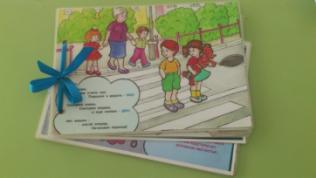 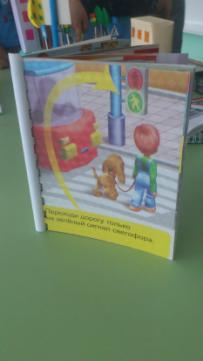 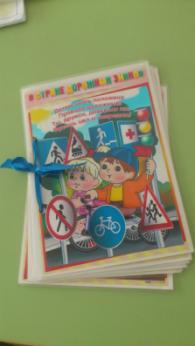 макеты для игровой деятельности: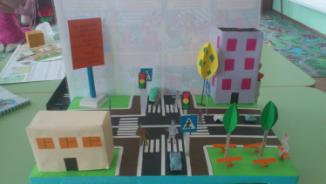 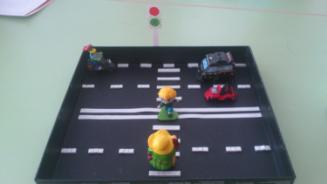 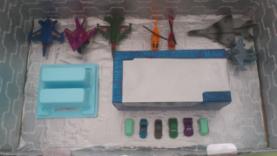 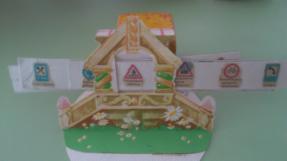 Воспитанники старших групп детского сада принимали активное участие в оформлении тематических выставок художественного творчества и информационного поля в группах, книжных уголков, памяток, листовок для малышей, участвовали в спортивных и интеллектуальных мероприятиях в соответствии с планом.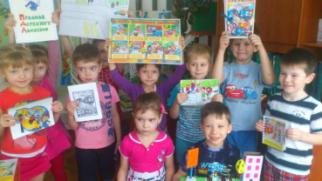 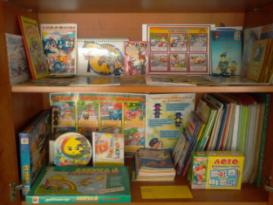 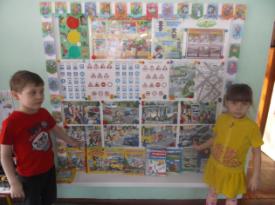 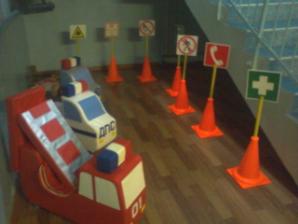 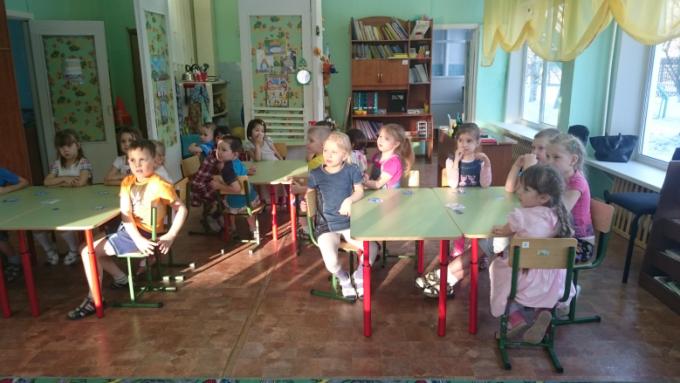 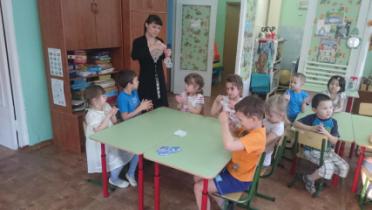 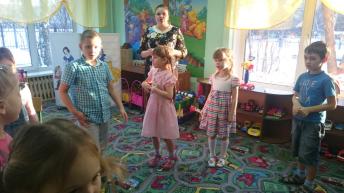 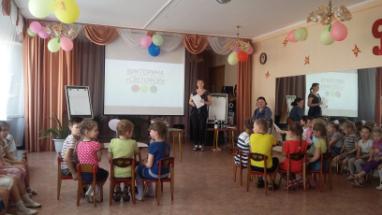 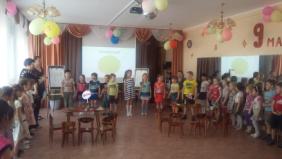 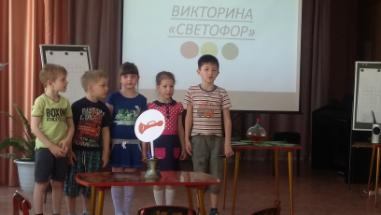 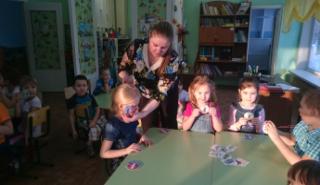 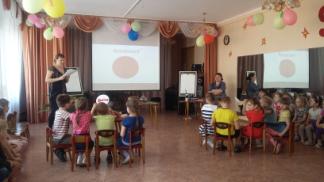 № п/пНаименование мероприятияУчастникиКоличество участниковМЕРОПРИЯТИЯ С ДЕТЬМИМЕРОПРИЯТИЯ С ДЕТЬМИМЕРОПРИЯТИЯ С ДЕТЬМИМЕРОПРИЯТИЯ С ДЕТЬМИ1.НОД по ПДД с использованием мультимедийных презентаций и инспектором ГИБДД:«Спички-невелички» (младший возраст).Цель: рассказать детям об истории огня, о его пользе и его вреде для человека.«Экскурсия в  Природу» (средний дошкольный возраст).Цель: познакомить детей с проблемой загрязнения окружающей среды, объяснить, что ухудшение экологических условий отражается на человеке и живой природе.«Внимание всем!» (старший дошкольный возраст).Цель: формировать у детей понятие о причинах подачи сигнала (случай аварии, угрозы стихийного природного бедствия, радиационной опасности, химического взрыва  и т.д.), познакомить с действиями при том или ином оповещательном сигнале, учить действовать быстро и правильно, воспитывать внимательность, организованность, дисциплинированность.Воспитанники дошкольных групп263 воспитанника2.Викторина «Умники и умницы».Педагоги и воспитанники дошкольных групп8 педагогов50 воспитанников3.Сюжетно-ролевые и творческие игры:«Автобус»,  «Дорога» (младший возраст);«Семья», «Больница» «Мы пожарники» (средний возраст);«Полиция», «ДПС» и др. (старший возраст).Игра — драматизация:«Волк и семеро козлят» (младший возраст);«Кот, лиса и петух» (средний возраст);«Добро — зло» (старший возраст).Воспитанники дошкольных групп263 воспитанника4.Дидактические игры: «Свой – чужие»,  «Дорожные знаки» (младший возраст); «Стихийное бедствие», «Помоги себе сам» (средний возраст);«Правила безопасного движения»; «Запрещается—разрешается» (старший возраст).Воспитанники дошкольных групп 263 воспитанника5.Выставка литературы по ПДД в Центре книги для детей.Педагоги и воспитанники дошкольных групп14 педагогов42 воспитанника6.Спортивное развлечение «Дружба с дорожными знаками»Педагоги и воспитанники дошкольных групп15 педагогов50 воспитанников7.Организация выставки (дети с родителями) по группам: «Зелёный огонёк» (рисунки);«Я и дорога» (рисунки).Педагоги и воспитанники дошкольных групп, родители14 педагогов267 воспитанников65 родителей8.Ознакомление с правилами ПДД посредством чтения и обсуждения литературных произведений: Младший дошкольный возраст: «Три поросёнка»;К. Чуковского «Путаница»;С.Михалков «Дядя Стёпа».Средний дошкольный возраст: Рассказа М.Ильина «Машины на нашей улице»;Разучивание стихотворения С.Михалкова «Моя улица».Старший дошкольный возраст:Рассказ Н.Носова «Автомобиль»;Н.Сорокин «Переход»;  Р. Фархади «Светофор»; О. Бедарев «Если бы…»; С.Михалков «Скверная история»  и др.Воспитанники дошкольных групп265 воспитанников9.«Минутка безопасности»:- разгадывание загадок об огне, о бытовых электроприборах;- беседы: «Как вести себя во время пожара», «Как переходить улицу», «Что делать в чрезвычайных ситуациях»Воспитанники дошкольных групп14 педагогов263 воспитанника10.Игровые ситуации спортивного характера:«Переберись с кочки на кочку», «Обезьянки»,«Кто дальше забросит шнур».Спортивные эстафеты: «Тревога», «Кто быстрее соберется?», «Найди себе место»Подвижные игры: «Красный, желтый, зелёный» (младший возраст); «Цветные автомобили»;  «Светофор» (средний возраст); «Воробушки и автомобиль»; «Мой весёлый, звонкий мяч» (старший возраст).Воспитанники дошкольных групп14 педагогов267 воспитанников 11.Художественно-творческая деятельность: Младший дошкольный возраст:- аппликация «Наша машина», - рисование «Быстро крутятся колеса», - лепка «Чучело трехглазое на одной ноге».Средний дошкольный возраст:- аппликация (коллективная) «Машины на улицах города»;- рисование «Тили-бом, тили-бом! Загорелся Кошкин дом!» - лепка «Старший дошкольный возраст:- рисование «Телефоны служб спасения»;- аппликация «Школа дорожных наук»;- лепка «Город дорожных знаков».Воспитанники дошкольных групп22 педагога263 воспитанникаМероприятия для педагоговМероприятия для педагоговМероприятия для педагоговМероприятия для педагогов12.Методические рекомендации:«Ребенок в ЧС природного и техногенного характера». «Азбука для воспитателей» (по воспитанию безопасного поведения в быту).«Психологические советы, которые спасут жизнь…»Педагоги14 педагогов13.Семинар-практикум по формированию у дошкольников навыков безопасного поведения на улицах и дорогахПедагоги22 педагогаМероприятия для родителейМероприятия для родителейМероприятия для родителейМероприятия для родителей14.Родители и педагоги ДОУ22 педагога82 родителя15.Консультации:«Один дома»;«Чистота – залог здоровья»;«Безопасность наших малышей».Родители и педагоги ДОУ22 педагога42 родителяИтого общее количество по ДОУ: 267 воспитанников, 22 педагога,82 родителя 